IntroductionIn French there are both masculine and feminine nouns. In the dictionary, you’ll often see the abbreviations m (masculine) and f (feminine). Generally you can tell from a noun’s ending whether it is masculine or feminine.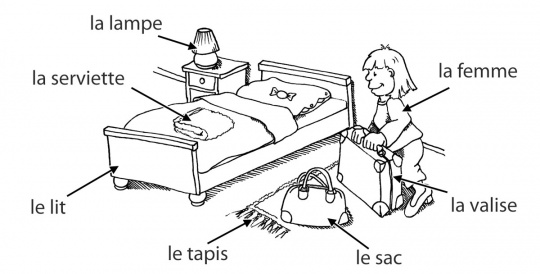 Masculine NounsFeminine NounsPeople/AnimalsFor people and animals, the article gender usually corresponds to the actual gender.However, there are also nouns that have one form for both the masculine and the feminine.Example:un/une touristeJob titlesSome nouns have only one form that is used for both masculine and feminine:job titles that end with eExamples:un/une journaliste
un/une libraire
un/une interprète
un/une ministrejob titles of professions that were initially only practised by menExamples:un/une ingénieur
un/une professeur
un/une chirurgien
un/une médecinToday most of the typical “men’s professions” have female forms as well (except those that end with eor eur). Though these forms are not obligatory and rarely used.Examples:un magistrat – une magistrate/une magistrat
un écrivain – une écrivaine/une écrivain
Exception: un auteur – une auteureFor some job titles only the masculine form is used.Examples:un plombier
un mécanicienOther professions only have a feminine form.Examples:une sage-femme
une hôtesse de l’air
une femme de ménageNames of countries and reagionsAll countries ending with an e have a female article.Examples:la France
l’Allemagne
la Chine
la Bretagne
la ProvenceAll countries ending with a different vowel or a consonant are masculin.Examples:le Canada
le Pérou
le Maroc
le Japon
le Portugalendingsexample-e/-éle maître, le résumé, le pré-eurle vendeur, le danseur-ienle musicien, le chien-(i)erle boucher, l’ouvrier-onle baron, le patron
exceptions: la boisson, la façon, la liaison, la maison, la raison, la rançon, la saison, la chanson-teurle traducteur-agele garage, le sauvetage
exceptions: la cage, l’image, la nage, la page, la plage, la rage-alle journal, le cheval-eaule bateau, le château
exceptions: l’eau, la peau-entle segment, le présent
exception: la jument-etle billet, le projet-asme/
-ismele fantasme, l’enthousiasme, le tourisme, le charisme-inle cousin, le baldaquin-oirl’arrosoir, le fermoir-aille travailthe cardinal pointsle nord, le sud, l’est, l’ouestdays
months
seasonsle lundi, le jeudi, le dimanche
février, avril, octobre
l’été, le printemps, l’automne, l’hiverthe treesle sapin, le peuplier, le chênethe languagesle français, l’allemand, l’anglaisendingsexample-essela maîtresse-eusela vendeuse, la danseuse-iennela musicienne, la chienne-(i)èrela bouchère, l’ouvrière-onnela baronne, la patronne-tricela traductrice-adela pommade, la façade
exception: le stade-ance/-encel’ambulance, l’essence
exception: le silence-éel’arrivée, l’idée
exceptions: le musée, le lycée, le trophée, l’apogée, le mausolée-ellela demoiselle-ettela poussette, la cigarette-iela géologie, la librairie
exception: l’incendie-inela cuisine, la cabine-isela surprise, la devise-aillela trouvaille-t(i)éla pitié, la confidentialité
exceptions: le comité, le côté, l’été, le pâté-urela confiture, la culture
exception: le murmurethe continentsl’Europe, l’Asieacademic disciplinesla médecine, la philosophie, la chimiemasculinefemininepeoplele garçon (the boy)la fille (the girl)animalsle coq (the rooster)la poule (the hen)